SYMPOSIUM WITH INTERNATIONAL PARTICIPATION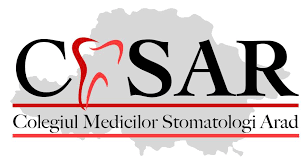 SECTION 1ORTHOGNATHIC SURGERY :INDICATIONS, CHOICES OF TECHNIQUES AND RESULTSSECTION  2SURGICAL TECHNIQUES FOR IMPROVING BONE OFFER IN IMPLANTO-PROSTHETIC REHABILITATIONSCIENTIFIC PROGRAM :05.05.2022-Hotel Continental Forum , Arad18:00- Meet and greet19:00  Opening cocktail partyDAY 1 (06.05.2022)08:30 - 09:00 Meet and greet the participants, symposium opening - Hotel Continental Forum Arad-Astoria Hall,ground floor09:00 – 10:00 Introduction of the science comittee10:00 - 10:30 Prof.Dr.Szuhanek Camelia-“Digital planning in interdisciplinary orthodontics”10:30 - 11:00 Dr. Benito Ramos Medina - “Why Mandible First in bimaxillary orthognathic surgery ”11:00-11:30-Coffee break11:30-12:00- Prof. Dr. Srinivas Gosla Reddy - “Management of Cleft Maxilla”12:00-12:30 - Prof.Dr.Sharadindu Kotrashetty- “Correction of Jaw Asymmetry”12:30-13:00-Prof.Dr.Viorel Ibric Cioranu ,Dr.Vlad Petrescu Seceleanu- “Treatment planning in orthognathic surgery”13:00 - 14:00 Lunch break-Hotel Continental Forum Arad, Restaurant Mondo, ground floor14:00 - 14:30 Dr. Paraschivescu Eduard - “Aesthetic impact in orthognathic surgery”14:30 - 15:00 Prof. Dr. Sharadindu Kotrashetty-“Sequencing and Execution of twin jaw osteotomy”15:00-15:30 Prof. Dr. Domenico Scopelliti - “3D Surgical planning and surgery first with invisalign orthodontic finalization in orthognathic surgery: News esthetic and functional prospective in simultaneous treatment ”15:30 - 16:00  (Online presentation) Prof. Dr. Maurice Mommaerts,Dr.Ana Tache –“Efficiency in planning”16:00-16:30 Prof.Dr.  Hakan Agir-“My craniofacial surgery journey”16:30-17:00 Prof.Dr.Costanza Meazzini- “Orthognathic surgery in Craniofacial anomalies: Coordination between surgeon and orthodontist”17:00-17:30 -Prof. Dr. Stefaan Berge - “The history of Orthognathic surgery” 17:30 – 18:00 Prof. Dr. Srinivas Gosla Reddy - “Complications of Orthognathic surgery”18:00-18:30 Prof. Dr. Stefaan Berge -  “The next decade in OMF surgery: augumented reality artificial intelligence and robots” 20:00- Wine tasting and dinner at the "Balla Geza" wine cellar - MinișDAY 2 (07.05.2022)09:30 - 10:30 Prof. Univ. Dr. Mihai Augustin – “Theories of stress on implants in implanto prosthetic therapy”10:30-11:00  Dr. Dragus Andi - “The Cranio Mandibular System and the Presurgery Diagnostic with the Condilography of the Mandibular Dynamics in Orthognatic Surgery ”11:00-11:30 Conf.univ.Dr.Marius Leretter:“ Post Extraction Protocols:Update”11:30 - 12:00 Coffee break12:00 - 13:00 Prof Dr.Viorel Ibric Cioranu-“ Considerations on implanto-prosthetic treatment in the case of poor bone offer” 13:00 - 13:30 Dr. Benito Ramos Medina- ” State of the art in zygomatic implants”13:30 - 14:30 Lunch Break, Hotel Continental Forum Arad, Restaurant Mondo, ground floor14:30-15:00  (Online presentation) Prof.Dr.Maurice Mommaerts, Dr.Ana Tache-“No bone supply required”15:00-15:30  -Prof.Dr.Srinath. Narasimhamurthy-“Challenges in implantology”15:30-16:00- Dr.Richard Balint –“ Practical use of the surgical guide in implantology”16:00-19:00-Hands-on, Insert implants OSSTEM19:00- Closing the symposium20:00 Festive Dinner  - Hotel Continental Forum Arad- Panoramic Hall , the 11th floor